宜蘭縣南安國小102年度學校特色課程教學實施概況主題：漁村夢工廠統整領域： 社會 健康  綜合    教學年級：  五    年  上   學期教學節數： 5  節，共  200 分鐘設計者：五年級團隊       檢核者：課程發展委員會         主題：鬼斧神工統整領域： 社會 健康  綜合    教學年級：  五    年  下   學期教學節數： 5  節，共  200 分鐘設計者：五年級團隊       檢核者：課程發展委員會教學目標能認識不同種類的漁具以及功用。能瞭解漁具和漁船之間的關係。能從中對自己家鄉的產業得到認知。能認識不同種類的漁具以及功用。能瞭解漁具和漁船之間的關係。能從中對自己家鄉的產業得到認知。能認識不同種類的漁具以及功用。能瞭解漁具和漁船之間的關係。能從中對自己家鄉的產業得到認知。能認識不同種類的漁具以及功用。能瞭解漁具和漁船之間的關係。能從中對自己家鄉的產業得到認知。能認識不同種類的漁具以及功用。能瞭解漁具和漁船之間的關係。能從中對自己家鄉的產業得到認知。能認識不同種類的漁具以及功用。能瞭解漁具和漁船之間的關係。能從中對自己家鄉的產業得到認知。節次單元名稱教學大綱(含教學評量)時間分配能力指標序號融入議題十大能力序號1,2,3,4,5漁史大觀【活動一】學生分組先去詢問家長或當地漁民捕魚常用的工具，如：捕魚方式、漁船，特殊季節所用的漁具。並由學生先行上台口頭分享調查結果。本學期著重於漁具的介紹。【活動二】由老師說明捕魚方式與漁具的使用。【活動三】參觀地方博物館─漁史館行前準備及說明。協請解說老師進行管內展示物品進行解說。學生發問及自由參觀活動。一線成網活動【活動四】由學生填寫學習單並做紀錄。40分40分80分40分綜1–3–3綜3–3–3社5–3–3社7–3–5社8–3–1資訊家政六八一九三活動情形活動情形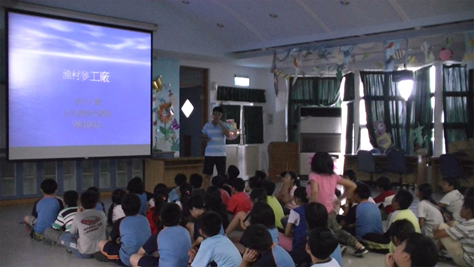 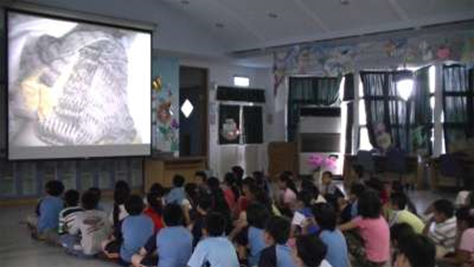 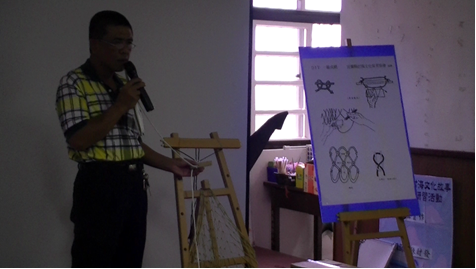 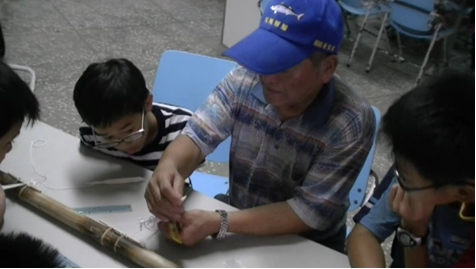 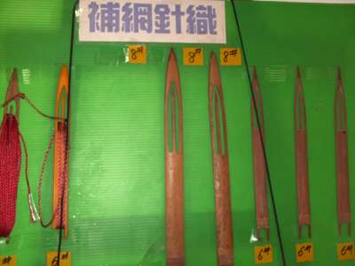 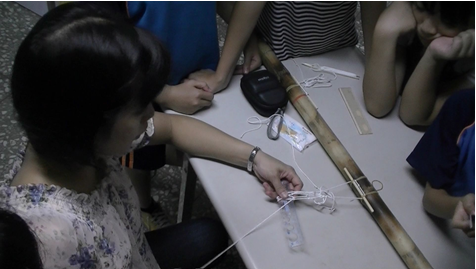 教學目標瞭解各種不同漁船的種類及用途。能簡略說出漁船製造的過程。能瞭解港口種類與設施。能主動探索科技對捕魚技術的影響。瞭解各種不同漁船的種類及用途。能簡略說出漁船製造的過程。能瞭解港口種類與設施。能主動探索科技對捕魚技術的影響。瞭解各種不同漁船的種類及用途。能簡略說出漁船製造的過程。能瞭解港口種類與設施。能主動探索科技對捕魚技術的影響。瞭解各種不同漁船的種類及用途。能簡略說出漁船製造的過程。能瞭解港口種類與設施。能主動探索科技對捕魚技術的影響。瞭解各種不同漁船的種類及用途。能簡略說出漁船製造的過程。能瞭解港口種類與設施。能主動探索科技對捕魚技術的影響。瞭解各種不同漁船的種類及用途。能簡略說出漁船製造的過程。能瞭解港口種類與設施。能主動探索科技對捕魚技術的影響。節次單元名稱教學大綱(含教學評量)時間分配能力指標序號融入議題十大能力序號1,2,3,4,5英雄的誕生【活動一】學生分組利用數位相機，到漁村拍攝各種船隻。並且能夠上台說明拍攝結果。教師詳細介紹船的種類以及功能，以及目前最新捕魚技術（詳細說明與介紹）。【活動二】到北濱公園以及內埤漁港實際參觀漁船並介紹。【活動三】港口種類的介紹，並介紹港口的各項設施【活動四】地方巡禮，針對課程內容，實地參訪蘇澳港各項設施，並請學生紀錄。設計學習單一份，讓學童練習。40分40分40分80分社8-3-1社5-3-3社1-3-8綜3-3-3綜1-3-3健3-2-1藝2-3-7資訊家政八一九三二活動情形活動情形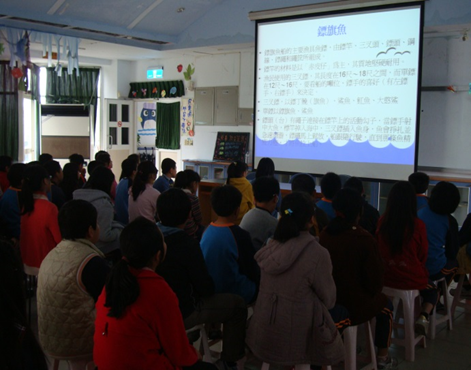 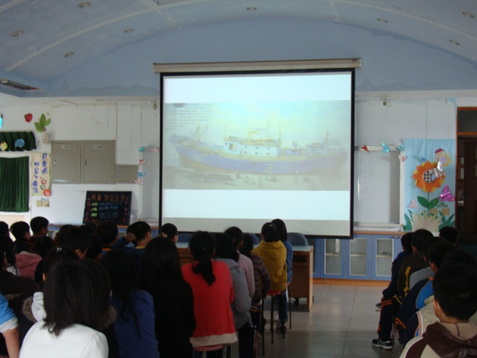 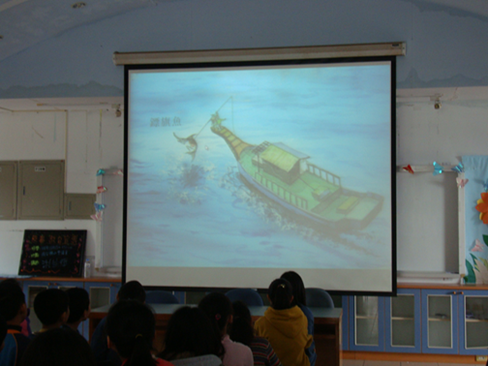 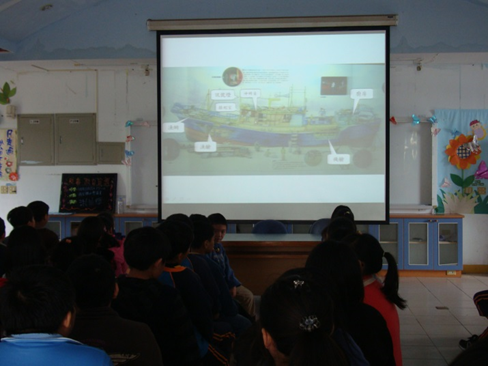 